Slovotvorba - řešeníŘešení k pracovním listům Slovotvorba I – III, které jsou součástí námětu Průvodce maturitou z češtiny, který pomáhá žákům s přípravou na maturitu z českého jazyka. Slovotvorba________________________________________________________Klíč k řešení úloh v pracovním listu:1Odvážející, podivný2Učí, cítí, musí3Příběh, výhledem, pokusech.Co jsem se touto aktivitou naučil(a):……………………………………………………………………………………………………………………………………………………………………………………………………………………………………………………………………………………………………………………………………………………………………… Autor: Miloš Mlčoch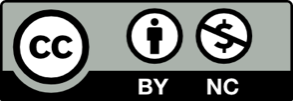 Toto dílo je licencováno pod licencí Creative Commons [CC BY-NC 4.0]. Licenční podmínky navštivte na adrese [https://creativecommons.org/choose/?lang=cs].